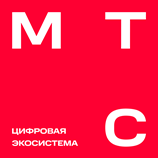 Информация для школ и студий22 и 23 апреля на цифровой платформе МТС Линк пройдет первичный онлайн-отбор в ГИТИС (Российский институт театрального искусства). Самые достойные кандидаты, прошедшие испытание, могут быть рекомендованы для следующих этапов поступления в ГИТИС.Участниками цифровых консультаций могут стать воспитанники и выпускники школ, музыкальных, театральных кружков и студий, учащиеся профильных учебных заведений. Желающим принять участие в онлайн-отборе на актерский факультет предстоит подготовить чтецкую программу, которая состоит из басни, стихотворения и прозы. Дополнительно на первой встрече педагогов с абитуриентами проверяется музыкальность, чувство ритма и пластичность. Поступающим могут предложить спеть песню по собственному выбору, или исполнить какой-либо танец. Для участия необходимо пройти регистрацию по ссылке: https://mtsevents.timepad.ru/event/2808716/. Количество мест на мастер-класс и онлайн-консультации ограничено. Участие бесплатное.Мероприятие проходит в рамках образовательного проекта МТС «Поколение М».Текст для соцсетей и родительских чатов Уважаемые родители старшеклассников! Если ваш ребенок мечтает связать свою жизнь с театром, сценой и кино, зарегистрируйте его на творческую онлайн-встречу и цифровую консультацию с профессором ГИТИСа! Онлайн-встречи пройдут 22 и 23 апреля на цифровой платформе МТС Линк. Те, кто пройдет первичный онлайн-отбор, могут быть рекомендованы для следующих этапов поступления в ГИТИС.Онлайн-отбор абитуриентов будет проходить на актерский факультет. Участникам предстоит подготовить чтецкую программу: стихотворение, басню и отрывок из прозы.Подробная информация на сайте проекта МТС «Поколение М». Для участия необходимо пройти регистрацию по ссылке. После этого участник получит приглашение на онлайн-встречу и индивидуальное время. Участие бесплатное. Количество мест на мастер-класс и онлайн-отбор ограничено. 